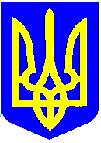 НОВОУШИЦЬКА СЕЛИЩНА РАДАВИКОНАВЧИЙ КОМІТЕТРІШЕННЯ
Керуючись статтею 47 Конституції України, статтею 4 Декларації прав дитини, статтею 3 Конвенції ООН про права дитини, статтею 56 Цивільного кодексу України, частиною 4 статті 19 Сімейного кодексу України, статтями  11, 34, 40, 51, 52, 53, 59 Закону України «Про місцеве самоврядування в Україні», статтею 11 Закону України «Про забезпечення організаційно-правових умов соціального захисту дітей-сиріт та дітей, позбавлених батьківського піклування», статтею 4 Закону України «Про органи і служби у справах дітей та спеціальні установи для дітей», Законом України «Про охорону дитинства»,  Законом України «Про основи соціального захисту бездомних осіб та безпритульних дітей», Правилами опіки та піклування, затвердженими наказом Державного комітету України у справах сім’ї та молоді Міністерства освіти України, Міністерства охорони здоров’я України, Міністерства праці та соціальної політики України №34/166/131/88 від 26 травня 1999 року, враховуючи рішення комісії з питань захисту прав дитини при селищній раді від 11.01.2023 року №2, протокол засідання комісії від 11.01.2023 року №2, з метою захисту прав та інтересів малолітньої дитини виконавчий комітет селищної ради                                                ВИРІШИВ: 1. Затвердити висновок Новоушицької селищної ради як органу опіки та піклування про недоцільність визнання малолітньої Біленької Галини Володимирівни, (конфіденційна інформація), такою, що втратила право користування житловим приміщенням (додається).	2. Контроль за виконанням цього рішення покласти  на заступника селищного голови з питань діяльності виконавчих органів Петра МАЗУРА.Селищний голова                                           Анатолій ОЛІЙНИКВисновокНовоушицької селищної ради як органу опіки та піклування про  недоцільність визнання малолітньої Біленької Галини Володимирівни,такою, що втратила право користування житловим приміщеннямНа засіданні комісії з питань захисту прав дитини при селищній раді розглянуто ухвалу Новоушицького районного суду від 13 грудня 2022 року у справі №680/733/22 про надання висновку органу опіки та піклування Новоушицької селищної ради Хмельницької області щодо доцільності визнання неповнолітньої Біленької Галини Володимирівни, (конфіденційна інформація), такою, що втратила право користування житловим приміщенням, та встановлено наступне.Батьками малолітньої Біленької Галини Володимирівни, (конфіденційна інформація), є мати - Біленька Євгена Миколаївна та батько – Біленький Володимир Олександрович, що підтверджується свідоцтвом про народження дитини, виданим виконавчим комітетом Гаївської сільської ради Барського району Вінницької області (конфіденційна інформація).Малолітня Біленька Галина Володимирівна зареєстрована в (конфіденційна інформація). Власником житлового будинку є Лисенко Людмила Петрівна, (конфіденційна інформація), яка не є родичкою дитини, що підтверджується довідками, виданими Новоушицькою селищною радою 05 січня 2022 року №14 та 07 листопада 2022 року №619.Дитина за адресою (конфіденційна інформація),  не проживає з 2016 року, що підтверджується актами обстеження на предмет проживання, затвердженими Новоушицькою селищною радою від 05 січня 2022 року та №13 та від 07 листопада 2022 року №620. Комісією встановлено, що малолітня Біленька Галина родинних зв’язків з головою домогосподарства, Лисенко Людмилою Петрівною, не має.Відповідно до інформації (конфіденційна інформація),. від 11 січня 2023 року №3, Яковець (до одруження Біленька) Євгена Миколаївна, (конфіденційна інформація),, проживає з травня 2020 року по даний час на (конфіденційна інформація),. За період проживання на території (конфіденційна інформація), зарекомендувала себе з доброї сторони: добра, ввічлива, шкідливими звичками не зловживає, працює в (конфіденційна інформація), сторожем, на даний час перебуває на обліку в центрі зайнятості, проживає в зареєстрованому шлюбі з Яковець Вадимом Вікторовичем, (конфіденційна інформація), разом виховують доньку Галину Біленьку від першого шлюбу і спільну дочку Злату Яковець, (конфіденційна інформація),. Весь період до літа 2021 року проживали разом із батьками Вадима в житловому будинку, який рахується за померлим дідусем.Влітку 2021 року за допомогою батьків купили житловий будинок з надвірними будівлями за адресою (конфіденційна інформація),, проживають в даному будинку без реєстрації місця проживання, тому що даний житловий будинок не переоформлений, на який відсутні документи.Яковець (до одруження Біленька) Євгена Миколаївна знята з реєстрації місця проживання в (конфіденційна інформація),  Хмельницької області за рішенням Новоушицького районного суду у 2018 році. На даний час місця реєстрації не має.Відповідно до довідки, виданої старостою (конфіденційна інформація),  від 11 січня 2023 року №4, Яковець (до одруження Біленька) Євгена Миколаївна, дійсно проживає (конфіденційна інформація),  без реєстрації місця проживання.Відповідно до заяви Яковець Є.М. від 11 січня 2023 року до служби у справах дітей селищної ради, її дочка, Біленька Галина Володимирівна, проживає разом з нею з 10 березня 2020 року (конфіденційна інформація),. Місце реєстрації проживання Яковець Є.М. ніде не зареєстровано. Місцезнаходження батька дитини їй невідоме. Зобов’язується оформити документи на житловий будинок, у якому проживає, та зареєструвати своє місце проживання та місце проживання доньки Галини, а також розшукати батька дитини. На даний час не може зняти з реєстрації Галину в (конфіденційна інформація),, бо її нема де зареєструвати і для цього потрібна згода батька, якого нема. На даний час у неї немає коштів, чоловік ніде не працює. Кошти ідуть на утримання Галини та Злати, на їх лікування та навчання, а також чоловік сплачує аліменти на двох дітей від попереднього шлюбу.Відповідно до частини 3 статті 29 Цивільного кодексу України, місце проживання фізичної особи у віці від десяти до чотирнадцяти років є місце проживання її батьків або одного з них, з ким вона проживає. Відповідно до пункту 18 Правил реєстрації місця проживання та Порядку передачі органами реєстрації інформації до Єдиного державного демографічного реєстру, затвердженого постановою Кабінету Міністрів України від 02 березня 2016 року №207, у разі реєстрації місця проживання батьків за різними адресами місце проживання дитини, яка не досягла 14 років, реєструється разом з одним із батьків за письмовою згодою другого з батьків у присутності особи, яка приймає заяву, або на підставі засвідченої в установленому порядку письмової згоди другого з батьків (крім випадків, коли місце проживання дитини визначено відповідним рішенням суду або рішенням органу опіки та піклування).Відповідно до ч. 4 ст. 19 Сімейного кодексу України, при розгляді судом спорів щодо участі одного з батьків у вихованні дитини, місця проживання дитини, виселення дитини, зняття дитини з реєстрації місця проживання, визнання дитини такою, що втратила право користування житловим приміщенням, позбавлення та поновлення батьківських прав, побачення з дитиною матері, батька, які позбавлені батьківських прав, відібрання дитини від особи, яка тримає її у себе не на підставі закону або рішення суду, управління батьками майном дитини, скасування усиновлення та визнання його недійсним обов’язковою є участь органу опіки та піклування, представленого належноює8 юридичною особою.Статтею 4 Декларації прав дитини визначено, що дитині належить право на відповідне житло, а стаття 3 Конвенції ООН про права дитини зобов`язує в усіх діях щодо дітей, незалежно від того, здійснюються вони державними чи приватними установами, судами, першочергову увагу приділяти забезпеченню інтересів дитини.Таким чином, мати малолітньої Біленької Галини станом на сьогодні не має місця реєстрації місця проживання, а місцезнаходження батька невідоме.Батьки дитини  станом на сьогодні не можуть зареєструвати місце проживання малолітньої доньки з одним із них, у зв’язку з відсутністю правовстановлюючих документів на житловий будинок за місцем проживання матері та невідомим місцем знаходження батька дитини, згода якого щодо реєстрації місця проживання дитини є обов’язковою.З метою захисту прав та інтересів малолітньої дитини, спираючись на викладене вище, керуючись статтею 47 Конституції України, статтею 4 Декларації прав дитини, статтею 3 Конвенції  ООН про права дитини, частиною 4 статті 19 Сімейного кодексу України, Законом України «Про охорону дитинства»,  Законом України «Про основи соціального захисту бездомних осіб та безпритульних дітей»,  враховуючи рішення комісії з питань захисту прав дитини при селищній раді від 11 січня 2023 року № 2, Новоушицька селищна рада як орган опіки та піклування прийшла до висновку про те, що визнання малолітньої Біленької Галини Володимирівни, 23 жовтня 2010 року народження, такою, що втратила право користування житловим приміщенням, є недоцільним та таким, що не відповідає інтересам дитини.       Додаються додатки на 9 аркушах:Копія рішення комісії з питань захисту прав дитини при селищній раді від 11 січня 2023 року №2 на 2 арк., в 1 прим.Копія заяви гр. Біленької Є.М. на 1 арк., в 1 прим.Копія паспорта та РНОКПП гр. Біленької Є.М. на 2 арк., в 1 прим.Копія довідки Новоушицької селищної ради від 11.01.2023 року №3 на 1 арк. в 1 прим.Копія інформації Новоушицької селищної ради від 11.01.2023 року №4 на 1 арк. в 1 прим.Копії інформацій Барської міської ради на 2 арк. в 1 прим.Селищний голова		 			Анатолій ОЛІЙНИКНова Ушиця№Про затвердження висновку органу опіки та піклування про  недоцільність визнання малолітньої Біленької Галини Володимирівни  такою, що втратила право користування житловим приміщенням ЗАТВЕРДЖЕНОрішення виконавчого комітету Новоушицької селищної ради_______________ № _______________